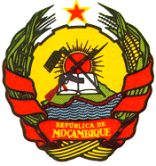 REPÚBLICA DE MOÇAMBIQUE___________SECRETARIADO DO CONSELHO DE MINISTROSAos Órgãos de InformaçãoO Conselho de Ministros realizou, no dia 02 de Julho de 2019, a sua 22.ª Sessão Ordinária. Nesta Sessão, o Governo apreciou e aprovou:O Decreto que aprova o Regulamento sobre Diques de Protecção Contra Cheias e Inundações.O Regulamento estabelece as medidas e os procedimentos que visam assegurar a gestão sustentável dos diques de procteção contra cheias e inundações, de modo a que contribuam para a redução da vulnerabilidade de diferentes aglomerados populacionais a cheias, proporcionando-lhes maior disponibilidade para actividades de produção e contribuindo para o seu desenvolvimento económico. O Decreto que revê o Decreto que cria o Instituto Nacional de Inspecção do Pescado.Com a revisão do Decreto pretende-se ajustar as atribuições, competências, autonomia, regime orçamental e a organização e funcionamento do Instituto Nacional de Inspecção do Pescado ao estabelecido no Decreto nº. 41/2018, de 23 de Julho, que aprova o regime jurídico de organização e funcionamento dos institutos, fundações e fundos públicos.  O Decreto que revê o Decreto que cria o Instituto Nacional de Desenvolvimento da Pesca e Aquacultura (IDEPA).Com a revisão do Decreto, pretende-se, igualmente, ajustar as atribuições, competências, autonomia, regime orçamental e a organização e funcionamento do Instituto Nacional de Desenvolvimento da Pesca e Aquacultura (IDEPA) ao estabelecido no Decreto n. º 41/2018, de 23 de Julho, que aprova o regime jurídico de organização e funcionamento dos institutos, fundações e fundos públicos. A Resolução que ratifica o Acordo entre o Governo da República de Moçambique e o Governo da República do Quénia, assinado em Nairobi, Quénia, em Novembro de 2018, sobre a isenção de Vistos em Passaportes Normais;A Resolução que ratifica o Acordo de Cooperação entre o Governo da República de Moçambique e o Governo da República das Seychelles, assinado em Maputo, no dia 20 de Maio de 2019, no domínio da Segurança e Ordem Pública.O Governo apreciou ainda as informações sobre:O estágio da preparação da participação de Moçambique na EXPO 2020, Dubai; O Relatório de petições tramitadas na Administração Pública no II Semestre de 2018;O Ponto de situação dos desligamentos para efeitos de aposentação ocorridos em 2018, na Administração Pública;Os resultados preliminares da Avaliação de Segurança Alimentar e Nutricional (Abril – Maio 2019).Maputo, 02 de Julho de 2019 